StudentOrganisasjonen StOr ved Universitetet i Stavanger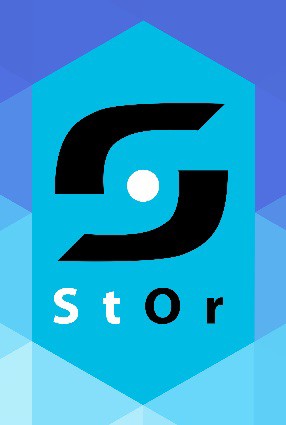 Resolusjon: nyskapende utdanningsløsninger!Universitetet i Stavanger skal være en pådriver for innovasjon og nyskapende utdanningsløsninger. Det skal ruste deg for et moderne samfunn som karakteriseres av stadig endring og utvikling. Da det tidligere var vanlig å ha en jobb ut arbeidslivet er det nå vanlig å ha mange ulike jobber i løpet av sin karriere. Det er nesten ikke en eneste jobb som ikke krever grunnleggende digitale ferdigheter. Språklig-, økonomisk-, og digital kunnskap har både en personlig verdi og er viktige redskaper på arbeidsmarkedet. Likevel er det få muligheter for å tilegne seg språkkunnskap om du studerer for å bli ingeniør, heller er det ikke vanlig at en samfunnsviter sitter på digitale ferdigheter som for eksempel programmering. Universitetet må kunne tilby studenter muligheten til å tilegne seg slik kunnskap på tvers av studieretninger. Derfor ønsker vi at universitetet utvider ordningen med åpne emner til å gjelde flere fag. Det er ikke nok å ha flere åpne emner, det må samtidig tilrettelegges for de som ikke har mulighet til å ta på seg ekstra fag i løpet av studieåret. Dette kan legges til rette ved å tilby kurs over kortere periode. Etter endt kurs skal det foreligge et kursbevis som kan vise til kunnskapen en har tilegnet seg. Studenten skal kunne personalisere sitt studieløp med de fagene en ser som nyttig i enda større grad enn det er mulig i dag. Disse fagene skal komme i tillegg til det påbegynte studieløpet. Det kreves også at flere fag åpnes for studentene på tvers av fakulteteneUniversitetet bør også se på muligheten til å inngå samarbeidsavtaler om sommerskole med utenlandske universitetet og jobbe for at UiS skal markedsføre muligheten for sommerskole bedre. Det bør også være mulig for studenter som har travle studieår å bruke sommeren på faglig påfyll. Denne muligheten bør foreligge ved eget studiested, men også ved andre universiteter. Studier i utlandet gir uerstattelige ferdigheter og erfaringer som universitet kan muliggjøre på andre måter enn kun ved ett semester med utveksling. Slikt samarbeid med utdanningsinstitusjoner i andre land kan være med på å gi større fleksibilitet for studenter og løfte utdanningskvaliteten. Studentparlamentet ved Universitetet i Stavanger ønsker:Å utvide ordningen for åpne emner ved universitetet. Nye åpne emner må ses i sammenheng med at eksamener kan kollidere. Ha kursing ved siden av studieløpet som kan gi godkjente kursbevis. Se på muligheten for å ha sommerskole for studenter ved universitetet i samarbeid med andre europeiske universiteter. 